БАШКОРТОСТАН РЕСПУБЛИКАҺЫ  	                                       СОВЕТ СЕЛЬСКОГО ПОСЕЛЕНИЯ ДОНСКОЙ       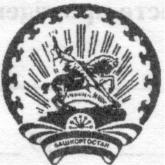 БӘЛӘБӘЙ РАЙОНЫ МУНИЦИПАЛЬ                                          СЕЛЬСОВЕТ МУНИЦИПАЛЬНОГО РАЙОНА 	РАЙОНЫНЫҢ ДОН АУЫЛ                		                         БЕЛЕБЕЕВСКИЙ РАЙОНСОВЕТЫ АУЫЛ БИЛӘМӘҺЕ СОВЕТЫ		           РЕСПУБЛИКИ  БАШКОРТОСТАН     						 				 КАРАР                                    № 452                               РЕШЕНИЕ  09 февраль 2015 й.                     д. Пахарь                          09 февраля 2015 г.О  публичных слушаниях по проекту «Правила землепользования и застройки сельского поселения  Донской сельсовет муниципального района Белебеевский район Республики Башкортостан»      Руководствуясь Федеральным законом от 06.10.2003 № 131-ФЗ «Об общих принципах организации местного самоуправления в Российской Федерации», в соответствии со ст. 8,32 Градостроительного кодекса Российской Федерации от 29 декабря 2004  № 190 – ФЗ,   Уставом сельского поселения Донской сельсовет муниципального района Белебеевский район Республики Башкортостан, Совет сельского поселения Донской сельсовет муниципального района Белебеевский  район Республики Башкортостан,   р е ш и л :     1. Провести публичные слушания по проекту «Правила землепользования и застройки сельского поселения  Донской сельсовет муниципального района Белебеевский район Республики Башкортостан» 09 апреля   2015 г.  по адресу: 452038 , Республика Башкортостан, Белебеевский района  д. Пахарь, ул. Центральная, д. 27, МБУК «Пятилетский  СДК», в 17:00 часов.       2. Организацию и проведение публичных слушаний по проекту «Правила землепользования и застройки сельского поселения Донской сельсовет муниципального района Белебеевский район Республики Башкортостан» возложить на постоянную комиссию по подготовке и проведению публичных слушаний.        3. Установить, что письменные предложения жителей сельского поселения Донской  сельсовет муниципального района Белебеевский район Республики Башкортостан по проекту «Правила землепользования и застройки сельского поселения  Донской сельсовет муниципального района Белебеевский район Республики Башкортостан»  направляются   с 16 марта 2015 года по 27 марта 2015 года  по адресу: 452038, Республика Башкортостан, Белебеевский район,    д.  Пахарь, ул. Комсомольская,  д. 17.      4. Обнародовать настоящее решение на информационном стенде в здании Администрации сельского поселения Донской сельсовет муниципального района Белебеевский район Республики Башкортостан по адресу: Республика Башкортостан, Белебеевский район,  д.  Пахарь, ул. Комсомольская,  д. 17.Глава  сельского  поселения                                                                                           И.И. Султанов